When you have completed all sections of the application form please submit the form to the person specified on the advert or information pack.GUIDANCE TO JOB APPLICANTS ON DISABILITYDo you think that you have a physical, sensory or mental impairment or condition, which seriously affects your day to day life and is long-term (e.g. lasting, or likely to last, one year or longer)?This may be something for which you are taking medication, or It could be a previous long-term condition, from which you have now full recovered.Here are some examples to help you decide if you have a long-term impairment or condition, which seriously affects your day-to-day life.Hearing or visual impairment 	Not including general short or long-sightednessCo-ordination, dexterity or mobility eg: polio, spinal cord injury, back problems, repetitive strain injuryMental Health  eg: depression, sever phobias, schizophreniaSpeech impairment 	eg: stammeringLearning disabilities 	eg: dyslexiaOther physical or medical conditions eg: arthritis, asthma, cardiovascular conditions, cancer, diabetes, dyslexia, epilepsy, facial disfigurement, heart disease, haemophilia, HIVWhy do we need to know about this?We have made a commitment in our equality and diversity policy to respect every individual employee, which means treating them with dignity.  We cannot check how successful we are in meeting this commitment without access to specific information about our employees.Why is it important for me to declare this?We want to ensure that all our employees are able to work in an environment where they feel comfortable and free from any potential prejudice or stigmatisation.What do I do now?We would like you to voluntarily self-declare if you consider yourself to have, or have had, an impairment or condition.Where will this information be held?This information will be entered onto your personal record and the information will have restricted confidential access to designated staff.APPLICATION FORM – CONFIDENTIALAPPLICATION FORM – CONFIDENTIALAPPLICATION FORM – CONFIDENTIALAPPLICATION FORM – CONFIDENTIALAPPLICATION FORM – CONFIDENTIALAPPLICATION FORM – CONFIDENTIALAPPLICATION FORM – CONFIDENTIALAPPLICATION FORM – CONFIDENTIALAPPLICATION FORM – CONFIDENTIALAPPLICATION FORM – CONFIDENTIALAPPLICATION FORM – CONFIDENTIALAPPLICATION FORM – CONFIDENTIALAPPLICATION FORM – CONFIDENTIALAPPLICATION FORM – CONFIDENTIALAPPLICATION FORM – CONFIDENTIALAPPLICATION FORM – CONFIDENTIALAPPLICATION FORM – CONFIDENTIALAPPLICATION FORM – CONFIDENTIALAPPLICATION FORM – CONFIDENTIALAPPLICATION FORM – CONFIDENTIALAPPLICATION FORM – CONFIDENTIALAPPLICATION FORM – CONFIDENTIALAPPLICATION FORM – CONFIDENTIAL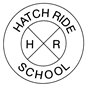 Incomplete application forms will not be considered. Corvus Learning Trust does not accept CVs alone, they will only be considered as part of the additional information on a fully completed application form.Incomplete application forms will not be considered. Corvus Learning Trust does not accept CVs alone, they will only be considered as part of the additional information on a fully completed application form.Incomplete application forms will not be considered. Corvus Learning Trust does not accept CVs alone, they will only be considered as part of the additional information on a fully completed application form.Incomplete application forms will not be considered. Corvus Learning Trust does not accept CVs alone, they will only be considered as part of the additional information on a fully completed application form.Incomplete application forms will not be considered. Corvus Learning Trust does not accept CVs alone, they will only be considered as part of the additional information on a fully completed application form.Incomplete application forms will not be considered. Corvus Learning Trust does not accept CVs alone, they will only be considered as part of the additional information on a fully completed application form.Incomplete application forms will not be considered. Corvus Learning Trust does not accept CVs alone, they will only be considered as part of the additional information on a fully completed application form.Incomplete application forms will not be considered. Corvus Learning Trust does not accept CVs alone, they will only be considered as part of the additional information on a fully completed application form.Incomplete application forms will not be considered. Corvus Learning Trust does not accept CVs alone, they will only be considered as part of the additional information on a fully completed application form.Incomplete application forms will not be considered. Corvus Learning Trust does not accept CVs alone, they will only be considered as part of the additional information on a fully completed application form.Incomplete application forms will not be considered. Corvus Learning Trust does not accept CVs alone, they will only be considered as part of the additional information on a fully completed application form.Incomplete application forms will not be considered. Corvus Learning Trust does not accept CVs alone, they will only be considered as part of the additional information on a fully completed application form.Incomplete application forms will not be considered. Corvus Learning Trust does not accept CVs alone, they will only be considered as part of the additional information on a fully completed application form.Incomplete application forms will not be considered. Corvus Learning Trust does not accept CVs alone, they will only be considered as part of the additional information on a fully completed application form.Incomplete application forms will not be considered. Corvus Learning Trust does not accept CVs alone, they will only be considered as part of the additional information on a fully completed application form.Incomplete application forms will not be considered. Corvus Learning Trust does not accept CVs alone, they will only be considered as part of the additional information on a fully completed application form.Incomplete application forms will not be considered. Corvus Learning Trust does not accept CVs alone, they will only be considered as part of the additional information on a fully completed application form.Incomplete application forms will not be considered. Corvus Learning Trust does not accept CVs alone, they will only be considered as part of the additional information on a fully completed application form.Incomplete application forms will not be considered. Corvus Learning Trust does not accept CVs alone, they will only be considered as part of the additional information on a fully completed application form.Employing School: Hatch Ride Primary SchoolEmploying School: Hatch Ride Primary SchoolEmploying School: Hatch Ride Primary SchoolEmploying School: Hatch Ride Primary SchoolEmploying School: Hatch Ride Primary SchoolEmploying School: Hatch Ride Primary SchoolEmploying School: Hatch Ride Primary SchoolEmploying School: Hatch Ride Primary SchoolEmploying School: Hatch Ride Primary SchoolEmploying School: Hatch Ride Primary SchoolEmploying School: Hatch Ride Primary SchoolEmploying School: Hatch Ride Primary SchoolEmploying School: Hatch Ride Primary SchoolEmploying School: Hatch Ride Primary SchoolEmploying School: Hatch Ride Primary SchoolEmploying School: Hatch Ride Primary SchoolEmploying School: Hatch Ride Primary SchoolEmploying School: Hatch Ride Primary SchoolEmploying School: Hatch Ride Primary SchoolEmploying School: Hatch Ride Primary SchoolEmploying School: Hatch Ride Primary SchoolEmploying School: Hatch Ride Primary SchoolEmploying School: Hatch Ride Primary SchoolApplication for the Position of:Application for the Position of:Application for the Position of:Application for the Position of:Application for the Position of:Application for the Position of:Application for the Position of:Application for the Position of:Application for the Position of:Application for the Position of:Application for the Position of:Application for the Position of:Application for the Position of:Application for the Position of:Application for the Position of:Application for the Position of:Application for the Position of:Application for the Position of:Application for the Position of:Application for the Position of:Application for the Position of:Application for the Position of:Application for the Position of:PERSONAL DETAILSPERSONAL DETAILSPERSONAL DETAILSPERSONAL DETAILSPERSONAL DETAILSPERSONAL DETAILSPERSONAL DETAILSPERSONAL DETAILSPERSONAL DETAILSPERSONAL DETAILSPERSONAL DETAILSPERSONAL DETAILSPERSONAL DETAILSPERSONAL DETAILSPERSONAL DETAILSPERSONAL DETAILSPERSONAL DETAILSPERSONAL DETAILSPERSONAL DETAILSPERSONAL DETAILSPERSONAL DETAILSPERSONAL DETAILSPERSONAL DETAILSSurname:Surname:Surname:Surname:Surname:Surname:Surname:Surname:Surname:Surname:Surname:Surname:Surname:Surname:Forename(s):Forename(s):Forename(s):Forename(s):Forename(s):Forename(s):Forename(s):Forename(s):Forename(s):Previous Surnames:Previous Surnames:Previous Surnames:Previous Surnames:Previous Surnames:Previous Surnames:Previous Surnames:Previous Surnames:Previous Surnames:Previous Surnames:Previous Surnames:Previous Surnames:Previous Surnames:Previous Surnames:Previous Surnames:Previous Surnames:Previous Surnames:Mr/Mrs/Miss/Ms/DrMr/Mrs/Miss/Ms/DrMr/Mrs/Miss/Ms/DrMr/Mrs/Miss/Ms/DrMr/Mrs/Miss/Ms/DrMr/Mrs/Miss/Ms/DrPresent Address:POST CODE: Present Address:POST CODE: Present Address:POST CODE: Present Address:POST CODE: Present Address:POST CODE: Present Address:POST CODE: Present Address:POST CODE: Present Address:POST CODE: Present Address:POST CODE: Present Address:POST CODE: Home Tel No:Home Tel No:Home Tel No:Home Tel No:Home Tel No:Home Tel No:Home Tel No:Home Tel No:Home Tel No:Home Tel No:Home Tel No:Home Tel No:Home Tel No:Present Address:POST CODE: Present Address:POST CODE: Present Address:POST CODE: Present Address:POST CODE: Present Address:POST CODE: Present Address:POST CODE: Present Address:POST CODE: Present Address:POST CODE: Present Address:POST CODE: Present Address:POST CODE: Day Tel No:Day Tel No:Day Tel No:Day Tel No:Day Tel No:Day Tel No:Day Tel No:Day Tel No:Day Tel No:Day Tel No:Day Tel No:Day Tel No:Day Tel No:Present Address:POST CODE: Present Address:POST CODE: Present Address:POST CODE: Present Address:POST CODE: Present Address:POST CODE: Present Address:POST CODE: Present Address:POST CODE: Present Address:POST CODE: Present Address:POST CODE: Present Address:POST CODE: Mobile Tel No:Mobile Tel No:Mobile Tel No:Mobile Tel No:Mobile Tel No:Mobile Tel No:Mobile Tel No:Mobile Tel No:Mobile Tel No:Mobile Tel No:Mobile Tel No:Mobile Tel No:Mobile Tel No:Present Address:POST CODE: Present Address:POST CODE: Present Address:POST CODE: Present Address:POST CODE: Present Address:POST CODE: Present Address:POST CODE: Present Address:POST CODE: Present Address:POST CODE: Present Address:POST CODE: Present Address:POST CODE: Email Address:Email Address:Email Address:Email Address:Email Address:Email Address:Email Address:Email Address:Email Address:Email Address:Email Address:Email Address:Email Address:Present Address:POST CODE: Present Address:POST CODE: Present Address:POST CODE: Present Address:POST CODE: Present Address:POST CODE: Present Address:POST CODE: Present Address:POST CODE: Present Address:POST CODE: Present Address:POST CODE: Present Address:POST CODE: Teacher Reference No:(Teaching posts only)Teacher Reference No:(Teaching posts only)Teacher Reference No:(Teaching posts only)Teacher Reference No:(Teaching posts only)Teacher Reference No:(Teaching posts only)Teacher Reference No:(Teaching posts only)Teacher Reference No:(Teaching posts only)Teacher Reference No:(Teaching posts only)Teacher Reference No:(Teaching posts only)Teacher Reference No:(Teaching posts only)Teacher Reference No:(Teaching posts only)Teacher Reference No:(Teaching posts only)Teacher Reference No:(Teaching posts only)Present Address:POST CODE: Present Address:POST CODE: Present Address:POST CODE: Present Address:POST CODE: Present Address:POST CODE: Present Address:POST CODE: Present Address:POST CODE: Present Address:POST CODE: Present Address:POST CODE: Present Address:POST CODE: National Insurance No:National Insurance No:National Insurance No:National Insurance No:National Insurance No:National Insurance No:National Insurance No:National Insurance No:National Insurance No:National Insurance No:National Insurance No:National Insurance No:National Insurance No:Country of Residence: UK □ Other □ if other please stateCountry of Residence: UK □ Other □ if other please stateCountry of Residence: UK □ Other □ if other please stateCountry of Residence: UK □ Other □ if other please stateCountry of Residence: UK □ Other □ if other please stateCountry of Residence: UK □ Other □ if other please stateCountry of Residence: UK □ Other □ if other please stateCountry of Residence: UK □ Other □ if other please stateCountry of Residence: UK □ Other □ if other please stateCountry of Residence: UK □ Other □ if other please stateCountry of Residence: UK □ Other □ if other please stateCountry of Residence: UK □ Other □ if other please stateCountry of Residence: UK □ Other □ if other please stateCountry of Residence: UK □ Other □ if other please stateCountry of Residence: UK □ Other □ if other please stateCountry of Residence: UK □ Other □ if other please stateCountry of Residence: UK □ Other □ if other please stateCountry of Residence: UK □ Other □ if other please stateCountry of Residence: UK □ Other □ if other please stateCountry of Residence: UK □ Other □ if other please stateCountry of Residence: UK □ Other □ if other please stateCountry of Residence: UK □ Other □ if other please stateCountry of Residence: UK □ Other □ if other please stateDo you hold a valid Work Permit? Yes□ No □ if other please stateDo you hold a valid Work Permit? Yes□ No □ if other please stateDo you hold a valid Work Permit? Yes□ No □ if other please stateDo you hold a valid Work Permit? Yes□ No □ if other please stateDo you hold a valid Work Permit? Yes□ No □ if other please stateDo you hold a valid Work Permit? Yes□ No □ if other please stateDo you hold a valid Work Permit? Yes□ No □ if other please stateDo you hold a valid Work Permit? Yes□ No □ if other please stateDo you hold a valid Work Permit? Yes□ No □ if other please stateDo you hold a valid Work Permit? Yes□ No □ if other please stateDo you hold a valid Work Permit? Yes□ No □ if other please stateDo you hold a valid Work Permit? Yes□ No □ if other please stateDo you hold a valid Work Permit? Yes□ No □ if other please stateDo you hold a valid Work Permit? Yes□ No □ if other please stateDo you hold a valid Work Permit? Yes□ No □ if other please stateDo you hold a valid Work Permit? Yes□ No □ if other please stateDo you hold a valid Work Permit? Yes□ No □ if other please stateDo you hold a valid Work Permit? Yes□ No □ if other please stateDo you hold a valid Work Permit? Yes□ No □ if other please stateDo you hold a valid Work Permit? Yes□ No □ if other please stateDo you hold a valid Work Permit? Yes□ No □ if other please stateDo you hold a valid Work Permit? Yes□ No □ if other please stateDo you hold a valid Work Permit? Yes□ No □ if other please statePRESENT OR LAST APPOINTMENT (Student Teachers seeking a first appointment should give details of school experience placements).PRESENT OR LAST APPOINTMENT (Student Teachers seeking a first appointment should give details of school experience placements).PRESENT OR LAST APPOINTMENT (Student Teachers seeking a first appointment should give details of school experience placements).PRESENT OR LAST APPOINTMENT (Student Teachers seeking a first appointment should give details of school experience placements).PRESENT OR LAST APPOINTMENT (Student Teachers seeking a first appointment should give details of school experience placements).PRESENT OR LAST APPOINTMENT (Student Teachers seeking a first appointment should give details of school experience placements).PRESENT OR LAST APPOINTMENT (Student Teachers seeking a first appointment should give details of school experience placements).PRESENT OR LAST APPOINTMENT (Student Teachers seeking a first appointment should give details of school experience placements).PRESENT OR LAST APPOINTMENT (Student Teachers seeking a first appointment should give details of school experience placements).PRESENT OR LAST APPOINTMENT (Student Teachers seeking a first appointment should give details of school experience placements).PRESENT OR LAST APPOINTMENT (Student Teachers seeking a first appointment should give details of school experience placements).PRESENT OR LAST APPOINTMENT (Student Teachers seeking a first appointment should give details of school experience placements).PRESENT OR LAST APPOINTMENT (Student Teachers seeking a first appointment should give details of school experience placements).PRESENT OR LAST APPOINTMENT (Student Teachers seeking a first appointment should give details of school experience placements).PRESENT OR LAST APPOINTMENT (Student Teachers seeking a first appointment should give details of school experience placements).PRESENT OR LAST APPOINTMENT (Student Teachers seeking a first appointment should give details of school experience placements).PRESENT OR LAST APPOINTMENT (Student Teachers seeking a first appointment should give details of school experience placements).PRESENT OR LAST APPOINTMENT (Student Teachers seeking a first appointment should give details of school experience placements).PRESENT OR LAST APPOINTMENT (Student Teachers seeking a first appointment should give details of school experience placements).PRESENT OR LAST APPOINTMENT (Student Teachers seeking a first appointment should give details of school experience placements).PRESENT OR LAST APPOINTMENT (Student Teachers seeking a first appointment should give details of school experience placements).PRESENT OR LAST APPOINTMENT (Student Teachers seeking a first appointment should give details of school experience placements).PRESENT OR LAST APPOINTMENT (Student Teachers seeking a first appointment should give details of school experience placements).Name of Employer:Name of Employer:Name of Employer:Name of Employer:Name of Employer:Name of Employer:Name of Employer:Name of Employer:Name of Employer:Name of Employer:Name of Employer:Name of Employer:Name of Employer:Position Held:Position Held:Position Held:Position Held:Position Held:Position Held:Position Held:Position Held:Position Held:Position Held:Date Appointed:Date Appointed:Date of Leaving/Notice Period:Date of Leaving/Notice Period:Date of Leaving/Notice Period:Date of Leaving/Notice Period:Date of Leaving/Notice Period:Date of Leaving/Notice Period:Date of Leaving/Notice Period:Present Salary (per annum): £Present Salary (per annum): £Present Salary (per annum): £Spine Point (if applicable):Spine Point (if applicable):Spine Point (if applicable):Spine Point (if applicable):Spine Point (if applicable):Pension Scheme □ LGPS   □TPS   □ other Pension Scheme □ LGPS   □TPS   □ other Pension Scheme □ LGPS   □TPS   □ other Pension Scheme □ LGPS   □TPS   □ other Pension Scheme □ LGPS   □TPS   □ other Pension Scheme □ LGPS   □TPS   □ other Pension Scheme □ LGPS   □TPS   □ other Pension Scheme □ LGPS   □TPS   □ other Pension Scheme □ LGPS   □TPS   □ other Pension Scheme □ LGPS   □TPS   □ other Teachers only TLR (if applicable)TLR (if applicable)TLR (if applicable)TLR (if applicable)TLR (if applicable)TLR (if applicable)TLR (if applicable)TLR (if applicable)TLR (if applicable)TLR (if applicable)TLR (if applicable)TLR (if applicable)Do you have Qualified Teacher Status? Yes □ No □ date Do you have Qualified Teacher Status? Yes □ No □ date Do you have Qualified Teacher Status? Yes □ No □ date Do you have Qualified Teacher Status? Yes □ No □ date Do you have Qualified Teacher Status? Yes □ No □ date Do you have Qualified Teacher Status? Yes □ No □ date Do you have Qualified Teacher Status? Yes □ No □ date Do you have Qualified Teacher Status? Yes □ No □ date Do you have Qualified Teacher Status? Yes □ No □ date Do you have Qualified Teacher Status? Yes □ No □ date Single Sex / Mixed:Single Sex / Mixed:Single Sex / Mixed:Single Sex / Mixed:Single Sex / Mixed:Number of students on roll:Number of students on roll:Number of students on roll:Number of students on roll:Number of students on roll:Number of students on roll:Age range of students:Age range of students:Age range of students:Age range of students:Age range of students:Subject(s) taught:Subject(s) taught:Subject(s) taught:Subject(s) taught:Subject(s) taught:Subject(s) taught:Subject(s) taught:Subject(s) taught:Subject(s) taught:Subject(s) taught:Reason(s) for leaving if applicable:Reason(s) for leaving if applicable:Reason(s) for leaving if applicable:Reason(s) for leaving if applicable:Reason(s) for leaving if applicable:Reason(s) for leaving if applicable:Reason(s) for leaving if applicable:Reason(s) for leaving if applicable:Reason(s) for leaving if applicable:Reason(s) for leaving if applicable:Reason(s) for leaving if applicable:Reason(s) for leaving if applicable:Reason(s) for leaving if applicable:Reason(s) for leaving if applicable:Reason(s) for leaving if applicable:Reason(s) for leaving if applicable:Reason(s) for leaving if applicable:Reason(s) for leaving if applicable:Reason(s) for leaving if applicable:Reason(s) for leaving if applicable:Reason(s) for leaving if applicable:Reason(s) for leaving if applicable:Reason(s) for leaving if applicable:PREVIOUS APPOINTMENTSPlease list in chronological order, most recent firstPREVIOUS APPOINTMENTSPlease list in chronological order, most recent firstPREVIOUS APPOINTMENTSPlease list in chronological order, most recent firstPREVIOUS APPOINTMENTSPlease list in chronological order, most recent firstPREVIOUS APPOINTMENTSPlease list in chronological order, most recent firstPREVIOUS APPOINTMENTSPlease list in chronological order, most recent firstPREVIOUS APPOINTMENTSPlease list in chronological order, most recent firstPREVIOUS APPOINTMENTSPlease list in chronological order, most recent firstPREVIOUS APPOINTMENTSPlease list in chronological order, most recent firstPREVIOUS APPOINTMENTSPlease list in chronological order, most recent firstPREVIOUS APPOINTMENTSPlease list in chronological order, most recent firstPREVIOUS APPOINTMENTSPlease list in chronological order, most recent firstPREVIOUS APPOINTMENTSPlease list in chronological order, most recent firstPREVIOUS APPOINTMENTSPlease list in chronological order, most recent firstPREVIOUS APPOINTMENTSPlease list in chronological order, most recent firstPREVIOUS APPOINTMENTSPlease list in chronological order, most recent firstPREVIOUS APPOINTMENTSPlease list in chronological order, most recent firstPREVIOUS APPOINTMENTSPlease list in chronological order, most recent firstPREVIOUS APPOINTMENTSPlease list in chronological order, most recent firstPREVIOUS APPOINTMENTSPlease list in chronological order, most recent firstPREVIOUS APPOINTMENTSPlease list in chronological order, most recent firstPREVIOUS APPOINTMENTSPlease list in chronological order, most recent firstPREVIOUS APPOINTMENTSPlease list in chronological order, most recent firstEstablishment & Position HeldEstablishment & Position HeldEstablishment & Position HeldDates of employmentDates of employmentDates of employmentDates of employmentDates of employmentDates of employmentDates of employmentDates of employmentReason for leavingReason for leavingReason for leavingReason for leavingReason for leavingTeachers onlyTeachers onlyTeachers onlyTeachers onlyTeachers onlyTeachers onlyTeachers onlyEstablishment & Position HeldEstablishment & Position HeldEstablishment & Position HeldFromFromFromFromToToToToReason for leavingReason for leavingReason for leavingReason for leavingReason for leavingAges taughtAges taughtSubjects taughtSubjects taughtSubjects taughtSubjects taughtBoys/Girls or mixed and No on rollEDUCATION Please list your education attainment (highest qualification first)EDUCATION Please list your education attainment (highest qualification first)EDUCATION Please list your education attainment (highest qualification first)EDUCATION Please list your education attainment (highest qualification first)EDUCATION Please list your education attainment (highest qualification first)EDUCATION Please list your education attainment (highest qualification first)EDUCATION Please list your education attainment (highest qualification first)EDUCATION Please list your education attainment (highest qualification first)EDUCATION Please list your education attainment (highest qualification first)EDUCATION Please list your education attainment (highest qualification first)EDUCATION Please list your education attainment (highest qualification first)EDUCATION Please list your education attainment (highest qualification first)EDUCATION Please list your education attainment (highest qualification first)EDUCATION Please list your education attainment (highest qualification first)EDUCATION Please list your education attainment (highest qualification first)EDUCATION Please list your education attainment (highest qualification first)EDUCATION Please list your education attainment (highest qualification first)EDUCATION Please list your education attainment (highest qualification first)EDUCATION Please list your education attainment (highest qualification first)EDUCATION Please list your education attainment (highest qualification first)EDUCATION Please list your education attainment (highest qualification first)EDUCATION Please list your education attainment (highest qualification first)EDUCATION Please list your education attainment (highest qualification first)Secondary School/ College / Higher Education (please indicate both name and address)Secondary School/ College / Higher Education (please indicate both name and address)Secondary School/ College / Higher Education (please indicate both name and address)Secondary School/ College / Higher Education (please indicate both name and address)Secondary School/ College / Higher Education (please indicate both name and address)Secondary School/ College / Higher Education (please indicate both name and address)DatesDatesDatesDatesDatesDatesQualification attained/subject/gradeQualification attained/subject/gradeQualification attained/subject/gradeQualification attained/subject/gradeQualification attained/subject/gradeQualification attained/subject/gradeQualification attained/subject/gradeQualification attained/subject/gradeQualification attained/subject/gradeYear taken/to be takenYear taken/to be takenSecondary School/ College / Higher Education (please indicate both name and address)Secondary School/ College / Higher Education (please indicate both name and address)Secondary School/ College / Higher Education (please indicate both name and address)Secondary School/ College / Higher Education (please indicate both name and address)Secondary School/ College / Higher Education (please indicate both name and address)Secondary School/ College / Higher Education (please indicate both name and address)FromFromFromToToToQualification attained/subject/gradeQualification attained/subject/gradeQualification attained/subject/gradeQualification attained/subject/gradeQualification attained/subject/gradeQualification attained/subject/gradeQualification attained/subject/gradeQualification attained/subject/gradeQualification attained/subject/gradeYear taken/to be takenYear taken/to be takenCONTINUING PROFESSIONAL AND PERSONAL DEVELOPMENTCourses attended (during last three years)CONTINUING PROFESSIONAL AND PERSONAL DEVELOPMENTCourses attended (during last three years)CONTINUING PROFESSIONAL AND PERSONAL DEVELOPMENTCourses attended (during last three years)CONTINUING PROFESSIONAL AND PERSONAL DEVELOPMENTCourses attended (during last three years)CONTINUING PROFESSIONAL AND PERSONAL DEVELOPMENTCourses attended (during last three years)CONTINUING PROFESSIONAL AND PERSONAL DEVELOPMENTCourses attended (during last three years)CONTINUING PROFESSIONAL AND PERSONAL DEVELOPMENTCourses attended (during last three years)CONTINUING PROFESSIONAL AND PERSONAL DEVELOPMENTCourses attended (during last three years)Name of course and providerQualification gainedQualification gainedFull/ Part timeFull/ Part timeFrom From ToOTHER INTERESTS AND ACTIVITIESOTHER INTERESTS AND ACTIVITIESOTHER INTERESTS AND ACTIVITIESOTHER INTERESTS AND ACTIVITIESOTHER INTERESTS AND ACTIVITIESOTHER INTERESTS AND ACTIVITIESOTHER INTERESTS AND ACTIVITIESOTHER INTERESTS AND ACTIVITIESDetails of other unpaid experience, in chronological order (for example voluntary work, etc), which you wish to be taken into consideration.  If you have any breaks in employment give details of these periods and your activities during these times, e.g. unemployment, raising family, training, long periods of sickness etc. Details of other unpaid experience, in chronological order (for example voluntary work, etc), which you wish to be taken into consideration.  If you have any breaks in employment give details of these periods and your activities during these times, e.g. unemployment, raising family, training, long periods of sickness etc. Details of other unpaid experience, in chronological order (for example voluntary work, etc), which you wish to be taken into consideration.  If you have any breaks in employment give details of these periods and your activities during these times, e.g. unemployment, raising family, training, long periods of sickness etc. Details of other unpaid experience, in chronological order (for example voluntary work, etc), which you wish to be taken into consideration.  If you have any breaks in employment give details of these periods and your activities during these times, e.g. unemployment, raising family, training, long periods of sickness etc. Details of other unpaid experience, in chronological order (for example voluntary work, etc), which you wish to be taken into consideration.  If you have any breaks in employment give details of these periods and your activities during these times, e.g. unemployment, raising family, training, long periods of sickness etc. Details of other unpaid experience, in chronological order (for example voluntary work, etc), which you wish to be taken into consideration.  If you have any breaks in employment give details of these periods and your activities during these times, e.g. unemployment, raising family, training, long periods of sickness etc. Details of other unpaid experience, in chronological order (for example voluntary work, etc), which you wish to be taken into consideration.  If you have any breaks in employment give details of these periods and your activities during these times, e.g. unemployment, raising family, training, long periods of sickness etc. Details of other unpaid experience, in chronological order (for example voluntary work, etc), which you wish to be taken into consideration.  If you have any breaks in employment give details of these periods and your activities during these times, e.g. unemployment, raising family, training, long periods of sickness etc. STATEMENT OF SUITABILITY:Applicants for the post should submit separately, a statement of suitability of no more than two A4 pages on how you meet the requirements of the role. Please explain how your ability, skills and knowledge match those required for the appointment. Give examples where you can in support of your application.STATEMENT OF SUITABILITY:Applicants for the post should submit separately, a statement of suitability of no more than two A4 pages on how you meet the requirements of the role. Please explain how your ability, skills and knowledge match those required for the appointment. Give examples where you can in support of your application.STATEMENT OF SUITABILITY:Applicants for the post should submit separately, a statement of suitability of no more than two A4 pages on how you meet the requirements of the role. Please explain how your ability, skills and knowledge match those required for the appointment. Give examples where you can in support of your application.STATEMENT OF SUITABILITY:Applicants for the post should submit separately, a statement of suitability of no more than two A4 pages on how you meet the requirements of the role. Please explain how your ability, skills and knowledge match those required for the appointment. Give examples where you can in support of your application.STATEMENT OF SUITABILITY:Applicants for the post should submit separately, a statement of suitability of no more than two A4 pages on how you meet the requirements of the role. Please explain how your ability, skills and knowledge match those required for the appointment. Give examples where you can in support of your application.STATEMENT OF SUITABILITY:Applicants for the post should submit separately, a statement of suitability of no more than two A4 pages on how you meet the requirements of the role. Please explain how your ability, skills and knowledge match those required for the appointment. Give examples where you can in support of your application.STATEMENT OF SUITABILITY:Applicants for the post should submit separately, a statement of suitability of no more than two A4 pages on how you meet the requirements of the role. Please explain how your ability, skills and knowledge match those required for the appointment. Give examples where you can in support of your application.STATEMENT OF SUITABILITY:Applicants for the post should submit separately, a statement of suitability of no more than two A4 pages on how you meet the requirements of the role. Please explain how your ability, skills and knowledge match those required for the appointment. Give examples where you can in support of your application.REFERENCES: Please note references will be requested prior to your interview, unless stated otherwiseREFERENCES: Please note references will be requested prior to your interview, unless stated otherwiseREFERENCES: Please note references will be requested prior to your interview, unless stated otherwiseREFERENCES: Please note references will be requested prior to your interview, unless stated otherwiseREFERENCES: Please note references will be requested prior to your interview, unless stated otherwiseREFERENCES: Please note references will be requested prior to your interview, unless stated otherwiseREFERENCES: Please note references will be requested prior to your interview, unless stated otherwiseREFERENCES: Please note references will be requested prior to your interview, unless stated otherwisePlease provide the contact details of two referees (covering at least the last three years), one of whom should be your current employer:Please provide the contact details of two referees (covering at least the last three years), one of whom should be your current employer:Please provide the contact details of two referees (covering at least the last three years), one of whom should be your current employer:Please provide the contact details of two referees (covering at least the last three years), one of whom should be your current employer:Please provide the contact details of two referees (covering at least the last three years), one of whom should be your current employer:Please provide the contact details of two referees (covering at least the last three years), one of whom should be your current employer:Please provide the contact details of two referees (covering at least the last three years), one of whom should be your current employer:Please provide the contact details of two referees (covering at least the last three years), one of whom should be your current employer:Name:Name:Name:Name:Name:Name:Name:Name:Address:Post Code:Address:Post Code:Address:Post Code:Address:Post Code:Address:Post Code:Address:Post Code:Address:Post Code:Address:Post Code:Post Held:Post Held:Post Held:Post Held:Post Held:Post Held:Post Held:Post Held:Tel No:Tel No:Tel No:Tel No:Tel No:Tel No:Tel No:Tel No:Email:Email:Email:Email:Email:Email:Email:Email:CONFIDENTIAL INFORMATIONCONFIDENTIAL INFORMATIONCONFIDENTIAL INFORMATIONCONFIDENTIAL INFORMATIONCONFIDENTIAL INFORMATIONCONFIDENTIAL INFORMATIONCONFIDENTIAL INFORMATIONCONFIDENTIAL INFORMATIONCorvus Learning Trust is committed to safeguarding and promoting the welfare of children and young people and expects all staff, volunteers and individuals that work with our young people to share this commitment.Corvus Learning Trust is committed to safeguarding and promoting the welfare of children and young people and expects all staff, volunteers and individuals that work with our young people to share this commitment.Corvus Learning Trust is committed to safeguarding and promoting the welfare of children and young people and expects all staff, volunteers and individuals that work with our young people to share this commitment.Corvus Learning Trust is committed to safeguarding and promoting the welfare of children and young people and expects all staff, volunteers and individuals that work with our young people to share this commitment.Corvus Learning Trust is committed to safeguarding and promoting the welfare of children and young people and expects all staff, volunteers and individuals that work with our young people to share this commitment.Corvus Learning Trust is committed to safeguarding and promoting the welfare of children and young people and expects all staff, volunteers and individuals that work with our young people to share this commitment.Corvus Learning Trust is committed to safeguarding and promoting the welfare of children and young people and expects all staff, volunteers and individuals that work with our young people to share this commitment.Corvus Learning Trust is committed to safeguarding and promoting the welfare of children and young people and expects all staff, volunteers and individuals that work with our young people to share this commitment.PROTECTION OF CHILDRENPROTECTION OF CHILDRENPROTECTION OF CHILDRENPROTECTION OF CHILDRENPROTECTION OF CHILDRENPROTECTION OF CHILDRENPROTECTION OF CHILDRENPROTECTION OF CHILDRENThe job for which you are applying involves substantial opportunity for access to children.  It is therefore exempt from the provisions of Section 4(2) of the Rehabilitation of Offenders Act 1974 by virtue of the Rehabilitation of Offenders Act 1974 (Amendments) Order 1986.  You are therefore required to declare any convictions or cautions you have even if they would otherwise be regarded as “spent” under this Act.  The information you give will be treated in confidence and will only be taken into account in relation to an application where the exemption applies.  The Trust is also entitled, under arrangements introduced for the protection of children, to check with the police for the existence and content of any criminal record of the successful applicant.  Information received from the police will be kept in strict confidence and will be destroyed immediately the selection process is completed.The disclosure of a criminal record will not debar you from appointment unless the selection panel considers that the conviction renders you unsuitable for appointment.  In making this decision, the panel will consider the nature of the offence, how long ago and what age you were when it was committed and any other factors which may be relevant.Failure to declare a conviction may, however, disqualify you from appointment, or result in summary dismissal if the discrepancy comes to light.Have you ever been convicted of a criminal offence?Please answer YES or NO in the box If YES, you are required to give details - Criminal Convictions or Cautions:The job for which you are applying involves substantial opportunity for access to children.  It is therefore exempt from the provisions of Section 4(2) of the Rehabilitation of Offenders Act 1974 by virtue of the Rehabilitation of Offenders Act 1974 (Amendments) Order 1986.  You are therefore required to declare any convictions or cautions you have even if they would otherwise be regarded as “spent” under this Act.  The information you give will be treated in confidence and will only be taken into account in relation to an application where the exemption applies.  The Trust is also entitled, under arrangements introduced for the protection of children, to check with the police for the existence and content of any criminal record of the successful applicant.  Information received from the police will be kept in strict confidence and will be destroyed immediately the selection process is completed.The disclosure of a criminal record will not debar you from appointment unless the selection panel considers that the conviction renders you unsuitable for appointment.  In making this decision, the panel will consider the nature of the offence, how long ago and what age you were when it was committed and any other factors which may be relevant.Failure to declare a conviction may, however, disqualify you from appointment, or result in summary dismissal if the discrepancy comes to light.Have you ever been convicted of a criminal offence?Please answer YES or NO in the box If YES, you are required to give details - Criminal Convictions or Cautions:The job for which you are applying involves substantial opportunity for access to children.  It is therefore exempt from the provisions of Section 4(2) of the Rehabilitation of Offenders Act 1974 by virtue of the Rehabilitation of Offenders Act 1974 (Amendments) Order 1986.  You are therefore required to declare any convictions or cautions you have even if they would otherwise be regarded as “spent” under this Act.  The information you give will be treated in confidence and will only be taken into account in relation to an application where the exemption applies.  The Trust is also entitled, under arrangements introduced for the protection of children, to check with the police for the existence and content of any criminal record of the successful applicant.  Information received from the police will be kept in strict confidence and will be destroyed immediately the selection process is completed.The disclosure of a criminal record will not debar you from appointment unless the selection panel considers that the conviction renders you unsuitable for appointment.  In making this decision, the panel will consider the nature of the offence, how long ago and what age you were when it was committed and any other factors which may be relevant.Failure to declare a conviction may, however, disqualify you from appointment, or result in summary dismissal if the discrepancy comes to light.Have you ever been convicted of a criminal offence?Please answer YES or NO in the box If YES, you are required to give details - Criminal Convictions or Cautions:The job for which you are applying involves substantial opportunity for access to children.  It is therefore exempt from the provisions of Section 4(2) of the Rehabilitation of Offenders Act 1974 by virtue of the Rehabilitation of Offenders Act 1974 (Amendments) Order 1986.  You are therefore required to declare any convictions or cautions you have even if they would otherwise be regarded as “spent” under this Act.  The information you give will be treated in confidence and will only be taken into account in relation to an application where the exemption applies.  The Trust is also entitled, under arrangements introduced for the protection of children, to check with the police for the existence and content of any criminal record of the successful applicant.  Information received from the police will be kept in strict confidence and will be destroyed immediately the selection process is completed.The disclosure of a criminal record will not debar you from appointment unless the selection panel considers that the conviction renders you unsuitable for appointment.  In making this decision, the panel will consider the nature of the offence, how long ago and what age you were when it was committed and any other factors which may be relevant.Failure to declare a conviction may, however, disqualify you from appointment, or result in summary dismissal if the discrepancy comes to light.Have you ever been convicted of a criminal offence?Please answer YES or NO in the box If YES, you are required to give details - Criminal Convictions or Cautions:The job for which you are applying involves substantial opportunity for access to children.  It is therefore exempt from the provisions of Section 4(2) of the Rehabilitation of Offenders Act 1974 by virtue of the Rehabilitation of Offenders Act 1974 (Amendments) Order 1986.  You are therefore required to declare any convictions or cautions you have even if they would otherwise be regarded as “spent” under this Act.  The information you give will be treated in confidence and will only be taken into account in relation to an application where the exemption applies.  The Trust is also entitled, under arrangements introduced for the protection of children, to check with the police for the existence and content of any criminal record of the successful applicant.  Information received from the police will be kept in strict confidence and will be destroyed immediately the selection process is completed.The disclosure of a criminal record will not debar you from appointment unless the selection panel considers that the conviction renders you unsuitable for appointment.  In making this decision, the panel will consider the nature of the offence, how long ago and what age you were when it was committed and any other factors which may be relevant.Failure to declare a conviction may, however, disqualify you from appointment, or result in summary dismissal if the discrepancy comes to light.Have you ever been convicted of a criminal offence?Please answer YES or NO in the box If YES, you are required to give details - Criminal Convictions or Cautions:The job for which you are applying involves substantial opportunity for access to children.  It is therefore exempt from the provisions of Section 4(2) of the Rehabilitation of Offenders Act 1974 by virtue of the Rehabilitation of Offenders Act 1974 (Amendments) Order 1986.  You are therefore required to declare any convictions or cautions you have even if they would otherwise be regarded as “spent” under this Act.  The information you give will be treated in confidence and will only be taken into account in relation to an application where the exemption applies.  The Trust is also entitled, under arrangements introduced for the protection of children, to check with the police for the existence and content of any criminal record of the successful applicant.  Information received from the police will be kept in strict confidence and will be destroyed immediately the selection process is completed.The disclosure of a criminal record will not debar you from appointment unless the selection panel considers that the conviction renders you unsuitable for appointment.  In making this decision, the panel will consider the nature of the offence, how long ago and what age you were when it was committed and any other factors which may be relevant.Failure to declare a conviction may, however, disqualify you from appointment, or result in summary dismissal if the discrepancy comes to light.Have you ever been convicted of a criminal offence?Please answer YES or NO in the box If YES, you are required to give details - Criminal Convictions or Cautions:The job for which you are applying involves substantial opportunity for access to children.  It is therefore exempt from the provisions of Section 4(2) of the Rehabilitation of Offenders Act 1974 by virtue of the Rehabilitation of Offenders Act 1974 (Amendments) Order 1986.  You are therefore required to declare any convictions or cautions you have even if they would otherwise be regarded as “spent” under this Act.  The information you give will be treated in confidence and will only be taken into account in relation to an application where the exemption applies.  The Trust is also entitled, under arrangements introduced for the protection of children, to check with the police for the existence and content of any criminal record of the successful applicant.  Information received from the police will be kept in strict confidence and will be destroyed immediately the selection process is completed.The disclosure of a criminal record will not debar you from appointment unless the selection panel considers that the conviction renders you unsuitable for appointment.  In making this decision, the panel will consider the nature of the offence, how long ago and what age you were when it was committed and any other factors which may be relevant.Failure to declare a conviction may, however, disqualify you from appointment, or result in summary dismissal if the discrepancy comes to light.Have you ever been convicted of a criminal offence?Please answer YES or NO in the box If YES, you are required to give details - Criminal Convictions or Cautions:The job for which you are applying involves substantial opportunity for access to children.  It is therefore exempt from the provisions of Section 4(2) of the Rehabilitation of Offenders Act 1974 by virtue of the Rehabilitation of Offenders Act 1974 (Amendments) Order 1986.  You are therefore required to declare any convictions or cautions you have even if they would otherwise be regarded as “spent” under this Act.  The information you give will be treated in confidence and will only be taken into account in relation to an application where the exemption applies.  The Trust is also entitled, under arrangements introduced for the protection of children, to check with the police for the existence and content of any criminal record of the successful applicant.  Information received from the police will be kept in strict confidence and will be destroyed immediately the selection process is completed.The disclosure of a criminal record will not debar you from appointment unless the selection panel considers that the conviction renders you unsuitable for appointment.  In making this decision, the panel will consider the nature of the offence, how long ago and what age you were when it was committed and any other factors which may be relevant.Failure to declare a conviction may, however, disqualify you from appointment, or result in summary dismissal if the discrepancy comes to light.Have you ever been convicted of a criminal offence?Please answer YES or NO in the box If YES, you are required to give details - Criminal Convictions or Cautions:DateDateOffenceOffenceOffenceOffenceSentenceSentenceI can confirm that I am not on the Barred List, disqualified from working with children or subject to sanctions imposed by a regulatory body such as the National College for Teaching and Learning.Signed:					Date:I can confirm that I am not on the Barred List, disqualified from working with children or subject to sanctions imposed by a regulatory body such as the National College for Teaching and Learning.Signed:					Date:I can confirm that I am not on the Barred List, disqualified from working with children or subject to sanctions imposed by a regulatory body such as the National College for Teaching and Learning.Signed:					Date:I can confirm that I am not on the Barred List, disqualified from working with children or subject to sanctions imposed by a regulatory body such as the National College for Teaching and Learning.Signed:					Date:I can confirm that I am not on the Barred List, disqualified from working with children or subject to sanctions imposed by a regulatory body such as the National College for Teaching and Learning.Signed:					Date:I can confirm that I am not on the Barred List, disqualified from working with children or subject to sanctions imposed by a regulatory body such as the National College for Teaching and Learning.Signed:					Date:I can confirm that I am not on the Barred List, disqualified from working with children or subject to sanctions imposed by a regulatory body such as the National College for Teaching and Learning.Signed:					Date:I can confirm that I am not on the Barred List, disqualified from working with children or subject to sanctions imposed by a regulatory body such as the National College for Teaching and Learning.Signed:					Date:Where did you hear about this vacancy?Agency □ Online □ Trust/ School Website □ Word of mouth □ E teach □ Other□____________DECLARATIONPlease declare if you have a family member or close relationship to any employee or Governor within any school in the Corvus Learning Trust or within the Central Trust itself.   If so please give details.Yes □          No □    If yes please give name(s) of relevant persons and the relationship:In submitting this form to the Corvus Learning Trust I declare that the information provided by me on this application form is correct to the best of my knowledge and belief.I understand that if I give any information which is later found to be false, or I withhold any relevant information, this may lead to my application being rejected, or if already appointed, to termination of the employment.I understand that information on this form will be processed by and used for registration purposes under the Data Protection Acts 1984 and 1998Please tick the box and sign below or type your name to confirm that you have read, understood and agree with the above declaration:Signature:	Date:Equality and Diversity MonitoringEquality and Diversity MonitoringEquality and Diversity MonitoringEquality and Diversity MonitoringEquality and Diversity MonitoringEquality and Diversity MonitoringEquality and Diversity MonitoringEquality and Diversity MonitoringSurname:Surname:Surname:Surname:Forename:Forename:Forename:Forename:Address:Post code:Address:Post code:Address:Post code:Address:Post code:Address:Post code:Address:Post code:Address:Post code:Address:Post code:In order to monitor or Equality and Diversity policy and to enable us to ensure our compliance with this policy, we would be grateful if you would complete the following tables for monitoring.In order to monitor or Equality and Diversity policy and to enable us to ensure our compliance with this policy, we would be grateful if you would complete the following tables for monitoring.In order to monitor or Equality and Diversity policy and to enable us to ensure our compliance with this policy, we would be grateful if you would complete the following tables for monitoring.In order to monitor or Equality and Diversity policy and to enable us to ensure our compliance with this policy, we would be grateful if you would complete the following tables for monitoring.In order to monitor or Equality and Diversity policy and to enable us to ensure our compliance with this policy, we would be grateful if you would complete the following tables for monitoring.In order to monitor or Equality and Diversity policy and to enable us to ensure our compliance with this policy, we would be grateful if you would complete the following tables for monitoring.In order to monitor or Equality and Diversity policy and to enable us to ensure our compliance with this policy, we would be grateful if you would complete the following tables for monitoring.In order to monitor or Equality and Diversity policy and to enable us to ensure our compliance with this policy, we would be grateful if you would complete the following tables for monitoring.GENDER: please tick appropriate boxGENDER: please tick appropriate boxGENDER: please tick appropriate boxGENDER: please tick appropriate boxGENDER: please tick appropriate boxGENDER: please tick appropriate boxGENDER: please tick appropriate boxGENDER: please tick appropriate boxMale □Male □Male □Male □Male □Female □Female □Female □ETHNIC ORIGIN: please tick appropriate boxETHNIC ORIGIN: please tick appropriate boxETHNIC ORIGIN: please tick appropriate boxETHNIC ORIGIN: please tick appropriate boxETHNIC ORIGIN: please tick appropriate boxETHNIC ORIGIN: please tick appropriate boxETHNIC ORIGIN: please tick appropriate boxETHNIC ORIGIN: please tick appropriate boxWHITEWHITEWHITEWHITEWHITEBritishBritishBritishBritish□□□IrishIrishIrishIrish□□□Gypsy or Irish TravellerGypsy or Irish TravellerGypsy or Irish TravellerGypsy or Irish Traveller□□□Any other White backgroundAny other White backgroundAny other White backgroundAny other White background□□□MIXEDMIXEDMIXEDMIXEDMIXEDWhite & Black CaribbeanWhite & Black CaribbeanWhite & Black CaribbeanWhite & Black Caribbean□□□White & Black AfricanWhite & Black AfricanWhite & Black AfricanWhite & Black African□□□White & AsianWhite & AsianWhite & AsianWhite & Asian□□□Any other Mixed backgroundAny other Mixed backgroundAny other Mixed backgroundAny other Mixed background□□□ASIAN OR ASIAN BRITISHASIAN OR ASIAN BRITISHASIAN OR ASIAN BRITISHASIAN OR ASIAN BRITISHASIAN OR ASIAN BRITISHIndianIndianIndianIndian□□□PakistaniPakistaniPakistaniPakistani□□□BangladeshiBangladeshiBangladeshiBangladeshi□□□ChineseChineseChineseChinese□□□Any other Asian backgroundAny other Asian backgroundAny other Asian backgroundAny other Asian background□□□BLACK OR BLACK BRITISHBLACK OR BLACK BRITISHBLACK OR BLACK BRITISHBLACK OR BLACK BRITISHBLACK OR BLACK BRITISHCaribbeanCaribbeanCaribbeanCaribbean□□□AfricanAfricanAfricanAfrican□□□Any other Black backgroundAny other Black backgroundAny other Black backgroundAny other Black background□□□ANY OTHER ETHNIC BACKGROUNDANY OTHER ETHNIC BACKGROUNDANY OTHER ETHNIC BACKGROUNDANY OTHER ETHNIC BACKGROUNDANY OTHER ETHNIC BACKGROUND□□□I do not wish an ethnic background category to be recordedI do not wish an ethnic background category to be recordedI do not wish an ethnic background category to be recordedI do not wish an ethnic background category to be recordedI do not wish an ethnic background category to be recorded□□□RELIGION: Please tick appropriate boxRELIGION: Please tick appropriate boxRELIGION: Please tick appropriate boxRELIGION: Please tick appropriate boxRELIGION: Please tick appropriate boxRELIGION: Please tick appropriate boxRELIGION: Please tick appropriate boxRELIGION: Please tick appropriate boxBaha’I  □Baha’I  □Buddhism  □Christian  □Christian  □Christian  □Hinduism  □None  □Islam  □Islam  □Jain  □Judaism  □Judaism  □Judaism  □Sikhism  □Other  □DISABILITIES: Please tick appropriate boxDISABILITIES: Please tick appropriate boxDISABILITIES: Please tick appropriate boxDISABILITIES: Please tick appropriate boxDISABILITIES: Please tick appropriate boxDISABILITIES: Please tick appropriate boxDISABILITIES: Please tick appropriate boxDISABILITIES: Please tick appropriate boxDo you consider yourself to have a disability – a physical or mental impairment which has a substantial and long term adverse effect to your ability to carry out normal day to day activities?Do you consider yourself to have a disability – a physical or mental impairment which has a substantial and long term adverse effect to your ability to carry out normal day to day activities?Do you consider yourself to have a disability – a physical or mental impairment which has a substantial and long term adverse effect to your ability to carry out normal day to day activities?Do you consider yourself to have a disability – a physical or mental impairment which has a substantial and long term adverse effect to your ability to carry out normal day to day activities?Do you consider yourself to have a disability – a physical or mental impairment which has a substantial and long term adverse effect to your ability to carry out normal day to day activities?Do you consider yourself to have a disability – a physical or mental impairment which has a substantial and long term adverse effect to your ability to carry out normal day to day activities?Yes □  No □  prefer not to say  □Yes □  No □  prefer not to say  □If yes, please describe the nature of your disability:If yes, please describe the nature of your disability:If yes, please describe the nature of your disability:If yes, please describe the nature of your disability:If yes, please describe the nature of your disability:If yes, please describe the nature of your disability:If yes, please describe the nature of your disability:If yes, please describe the nature of your disability:If you have any disabilities, please let us know if we need to make special arrangements for you If you are invited for an interview.If you have any disabilities, please let us know if we need to make special arrangements for you If you are invited for an interview.If you have any disabilities, please let us know if we need to make special arrangements for you If you are invited for an interview.If you have any disabilities, please let us know if we need to make special arrangements for you If you are invited for an interview.If you have any disabilities, please let us know if we need to make special arrangements for you If you are invited for an interview.If you have any disabilities, please let us know if we need to make special arrangements for you If you are invited for an interview.If you have any disabilities, please let us know if we need to make special arrangements for you If you are invited for an interview.If you have any disabilities, please let us know if we need to make special arrangements for you If you are invited for an interview.DECLARATIONDECLARATIONDECLARATIONDECLARATIONDECLARATIONDECLARATIONDECLARATIONDECLARATIONI understand that the information given on this form will be processed by and used for registration and equality monitoring purposes under the Data Protection Acts 1984 and 1998.Please tick the box and sign below or type your name to confirm that you have read, understood and agree with the above declaration:Signature:                                        	Date:I understand that the information given on this form will be processed by and used for registration and equality monitoring purposes under the Data Protection Acts 1984 and 1998.Please tick the box and sign below or type your name to confirm that you have read, understood and agree with the above declaration:Signature:                                        	Date:I understand that the information given on this form will be processed by and used for registration and equality monitoring purposes under the Data Protection Acts 1984 and 1998.Please tick the box and sign below or type your name to confirm that you have read, understood and agree with the above declaration:Signature:                                        	Date:I understand that the information given on this form will be processed by and used for registration and equality monitoring purposes under the Data Protection Acts 1984 and 1998.Please tick the box and sign below or type your name to confirm that you have read, understood and agree with the above declaration:Signature:                                        	Date:I understand that the information given on this form will be processed by and used for registration and equality monitoring purposes under the Data Protection Acts 1984 and 1998.Please tick the box and sign below or type your name to confirm that you have read, understood and agree with the above declaration:Signature:                                        	Date:I understand that the information given on this form will be processed by and used for registration and equality monitoring purposes under the Data Protection Acts 1984 and 1998.Please tick the box and sign below or type your name to confirm that you have read, understood and agree with the above declaration:Signature:                                        	Date:I understand that the information given on this form will be processed by and used for registration and equality monitoring purposes under the Data Protection Acts 1984 and 1998.Please tick the box and sign below or type your name to confirm that you have read, understood and agree with the above declaration:Signature:                                        	Date:I understand that the information given on this form will be processed by and used for registration and equality monitoring purposes under the Data Protection Acts 1984 and 1998.Please tick the box and sign below or type your name to confirm that you have read, understood and agree with the above declaration:Signature:                                        	Date: